                                                                                 SAN BOIS CASA, INC.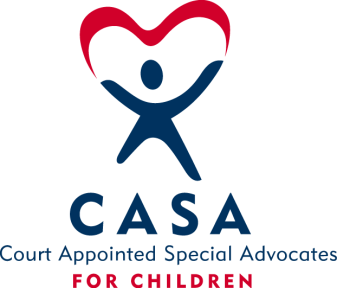                                          			 KiBois Building - 204 Wall St.                                                                                  P. O. Box 1392                                            	                      Poteau, OK 74953                                                             918-647-3267              AGENDA                    December 15, 2022	InvocationCall to OrderRoll Call (Compliance with Open Meeting Act)Welcome and Introductions of Guests – Amanda Grant, Potential Board Member & 								Tristian McCool, New Advocate SupervisorDiscussion and Possible Action on September 22, 2022 Minutes VI.	Discussion and Possible Action on Financial Reports for September & October 2022VII.	Discussion and Possible Action on 2023 Board Meeting DatesVIII.	Discussion and Possible Action on Resignation of Sarah Jordan, President  IX.	Discussion and Possible Action on Filling Vacant Board Positions   X.	Discussion and Possible Action for New Board Member, Amanda Grant  XI.	Director’s Report – Credit Card (Aug, Sept, & Oct. 2022), Harness Online Donations, CASA Superhero Run      XII.	Business not known within 24 hours of this meetingXIII.	AdjournmentNext Meeting February 16, 2023  